DSWD DROMIC Report #24 on Typhoon “URSULA”as of 18 January 2020, 6PMSituation Overview“PHANFONE” entered the Philippine Area of Responsibility (PAR) on 23 December 2019 and was named “Ursula” as the 21st Philippine tropical cyclone for 2019. On 24 December 2019, “Ursula” intensified into a typhoon as it moved toward Eastern Visayas; hence, also affecting Northeastern Mindanao, Bicol Region, Central Visayas, CALABARZON, MIMAROPA and Western Visayas. On 28 December 2019, “Ursula” weakened into a Tropical Storm (TS) and exited PAR.Source: DOST-PAGASAStatus of Affected Families / PersonsA total of 793,875 families or 3,298,747 persons are affected in 3,077 barangays in Regions MIMAROPA, VI, VII, VIII and CARAGA (see Table 1).Table 1. Number of Affected Families / PersonsNote: All affected population in Region VII were pre-emptively evacuated and have returned home after the typhoon. Ongoing assessment and validation are continuously being conducted in other regions.Source: DSWD-FOs MIMAROPA, VI, VII, VIII and CaragaStatus of Displaced Families / PersonsInside Evacuation CentersThere are 255 families or 1,242 persons taking temporary shelter in 26 evacuation centers in Region VI (see Table 2).Table 2. Number of Displaced Families / Persons Inside Evacuation CentersNote: Ongoing assessment and validation are continuously being conducted.* Municipality of Libacao submitted justification letter regarding the decrease of number of EC.* Displaced families and persons in Sara, Iloilo transferred from Inside EC to Outside EC.Source: DSWD-FOs MIMAROPA, VI, VIII and CaragaOutside Evacuation CentersThere are 6,566 families or 31,699 persons currently staying with their relatives and/or friends (see Table 3).Table 3. Number of Displaced Families / Persons Outside Evacuation CentersNote: Ongoing assessment and validation are continuously being conducted. Source: DSWD-FOs MIMAROPA, VI, VII and VIIIDamaged HousesThere are 516,885 damaged houses; of which, 57,241 are totally damaged and 459,644 are partially damaged (see Table 4).Table 4. Number of Damaged HousesNote: Previously reported damaged houses in Region VII were removed from this table as ongoing validation of the affected population is still being conducted. Ongoing assessment and validation are continuously being conducted in other regions.Source: DSWD-FOs MIMAROPA, VI, VII and VIIIAssistance ProvidedA total of ₱97,455,328.32 worth of assistance was provided to the affected families; of which, ₱66,749,034.72 was provided by DSWD; ₱18,328,745.06 from LGUs; ₱765,500.00 and ₱11,612,048.54 from other private sectors (see Table 5).Table 5. Cost of Assistance Provided to Affected Families / PersonsSource: DSWD-FOs MIMAROPA, VI, VII and VIIISituational ReportsDSWD-DRMBDSWD-FO MIMAROPADSWD-FO VDSWD-FO VIDSWD-FO VIIDSWD-FO VIIIDSWD-FO Caraga*****The Disaster Response Operations Monitoring and Information Center (DROMIC) of the DSWD-DRMB is closely monitoring the effects of Typhoon Ursula and is coordinating with the concerned DSWD Field Offices for any significant updates.Prepared by:	CLARRIE MAE A. CASTILLORODEL V. CABADDUReleasing OfficerPHOTO DOCUMENTATIONDSWD-FO VIII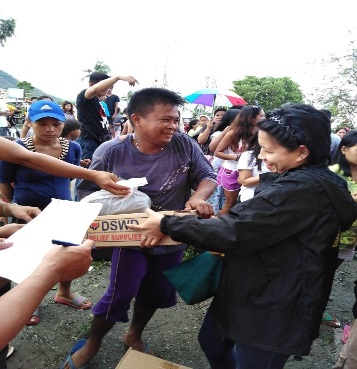 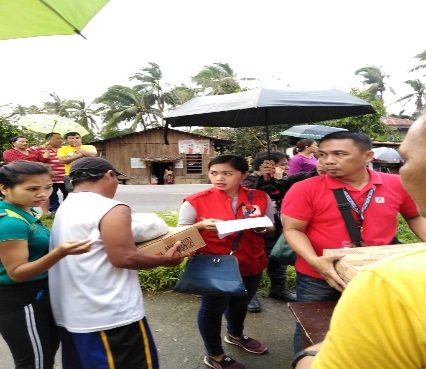 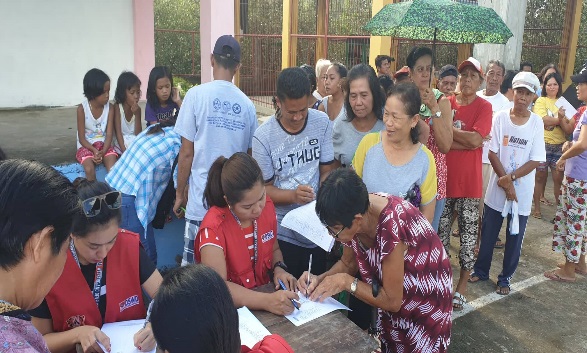 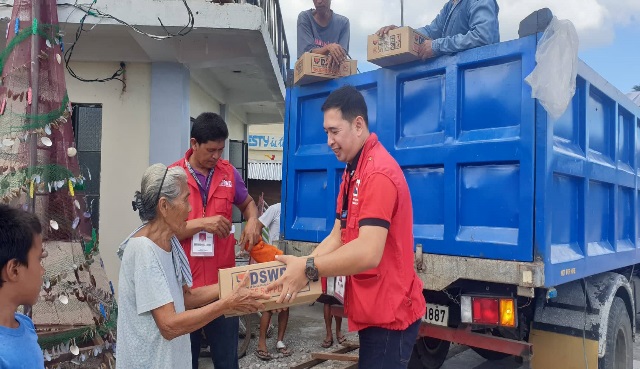 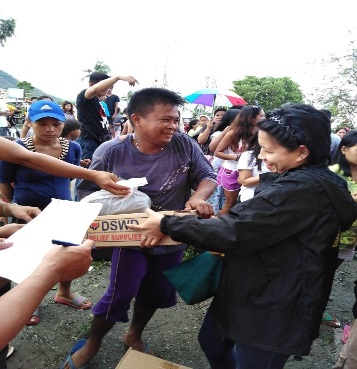 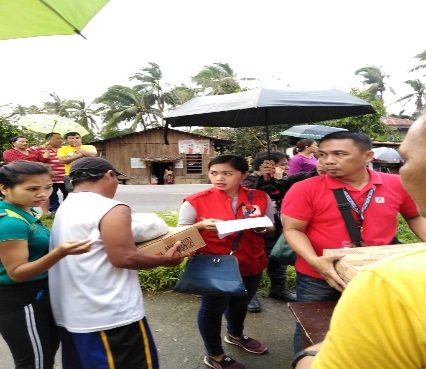 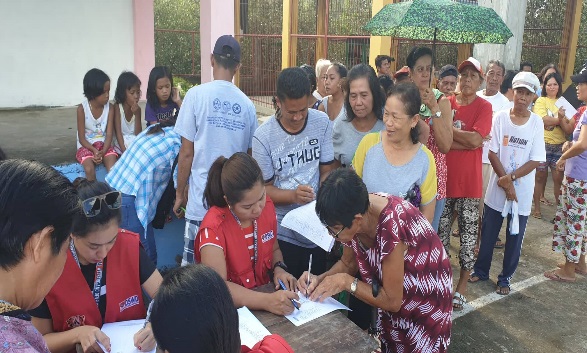 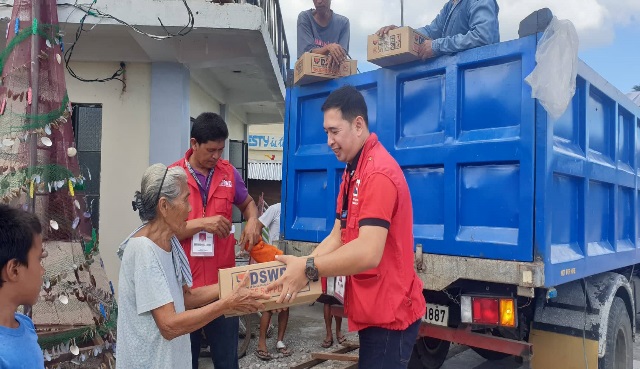 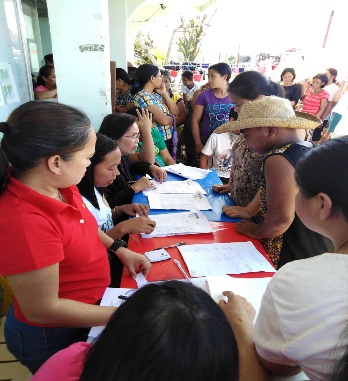 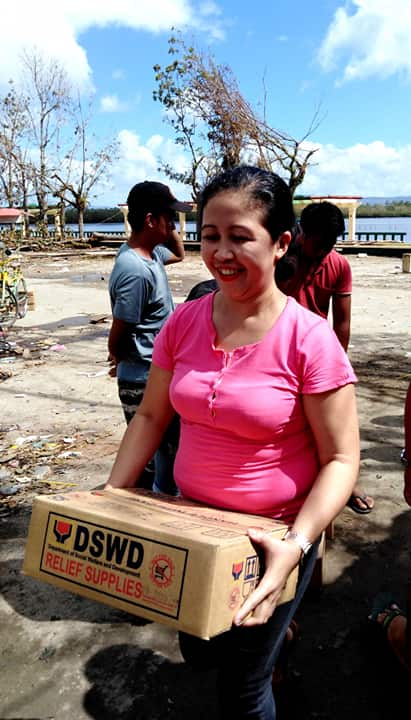 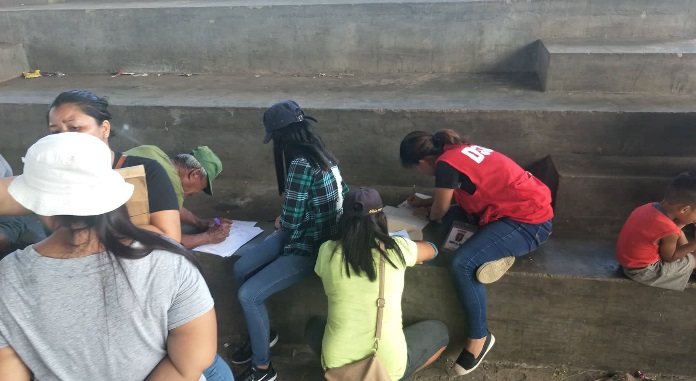 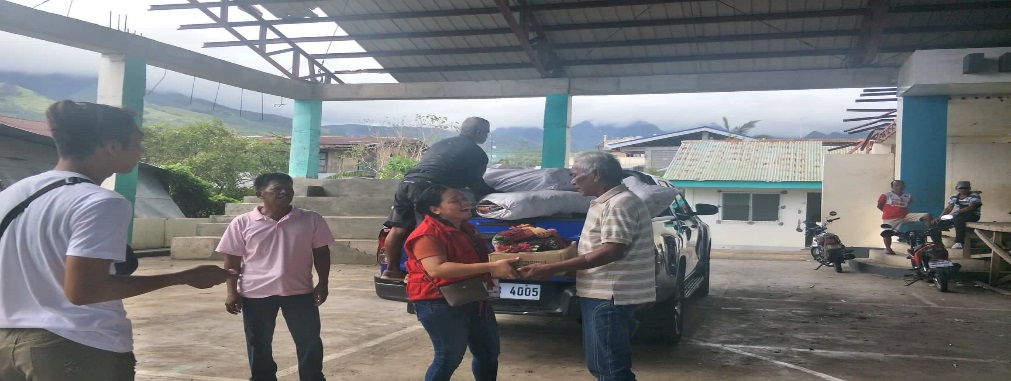 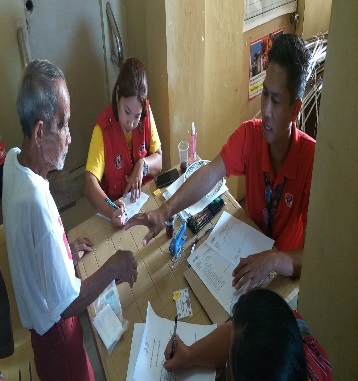 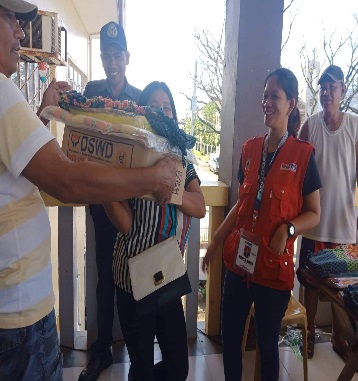 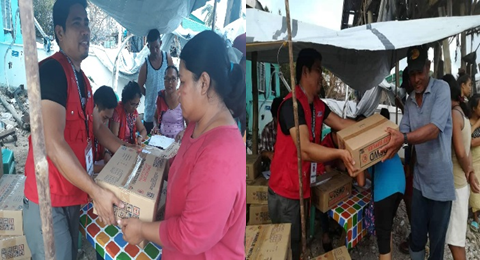 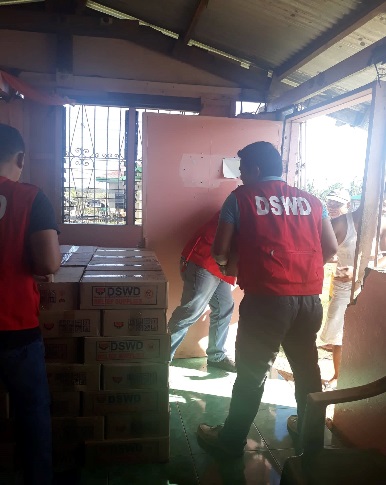 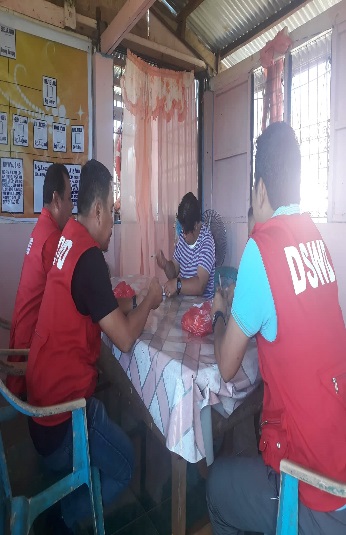 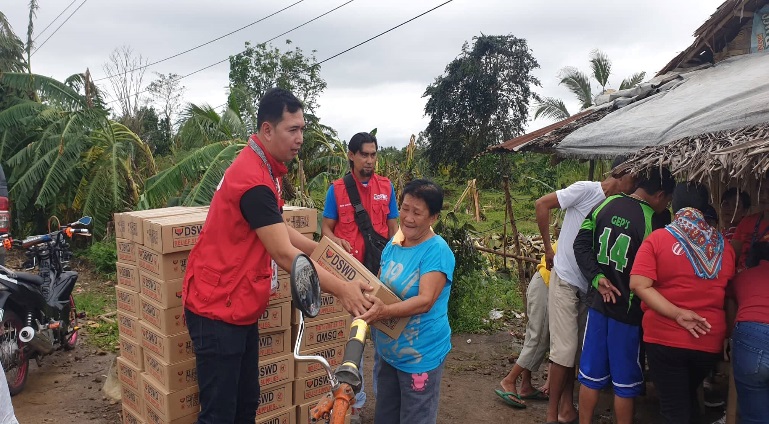 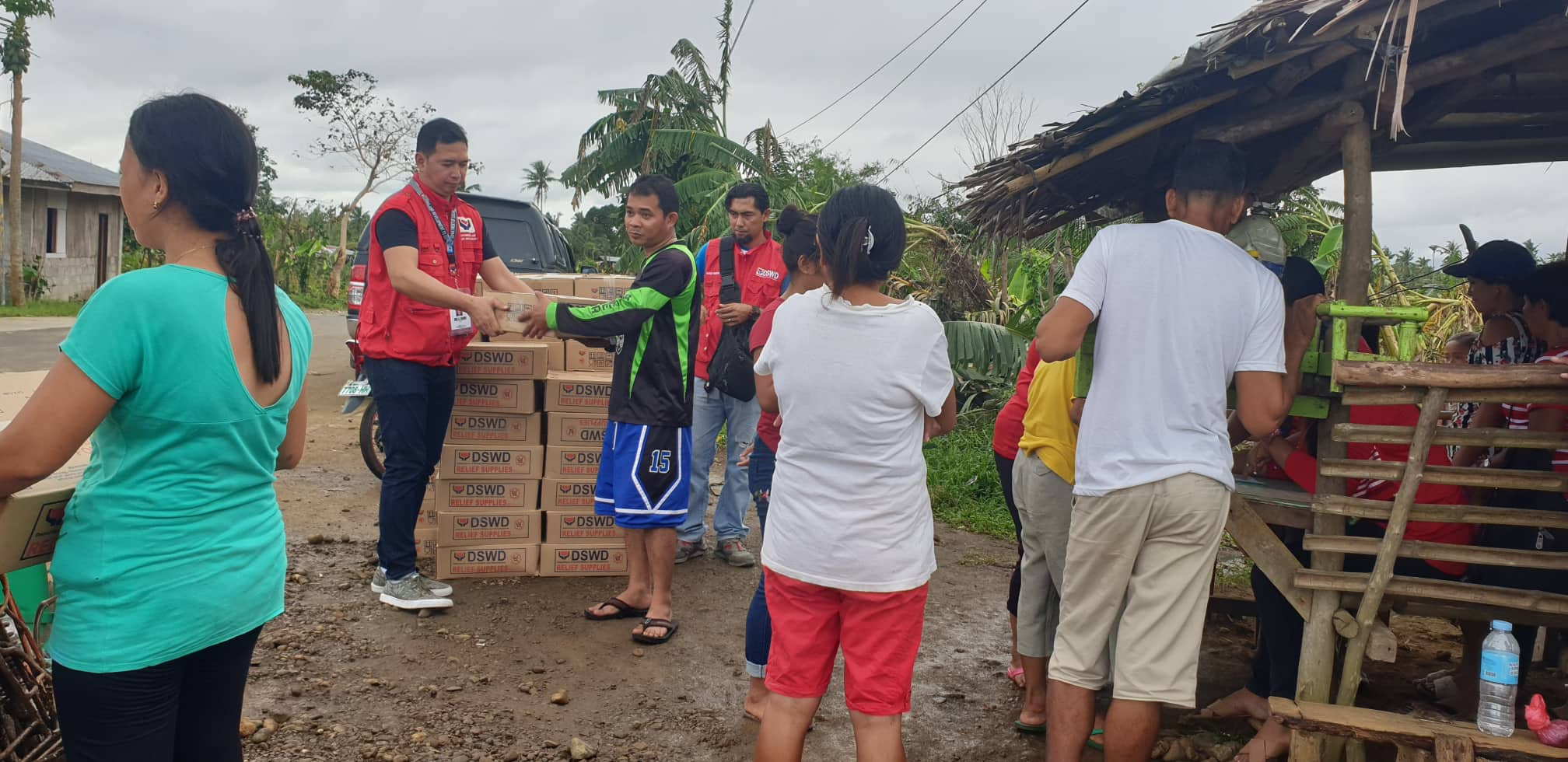 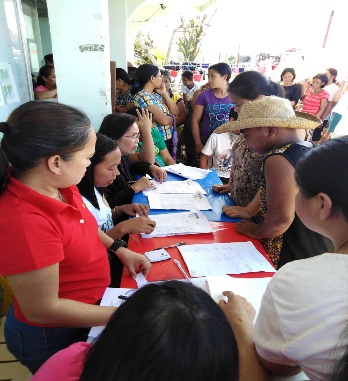 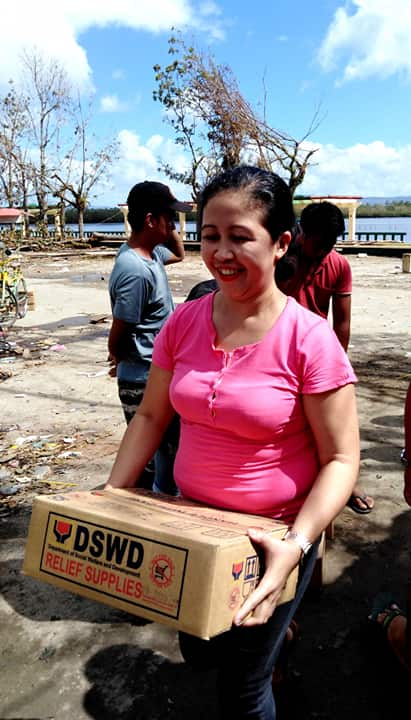 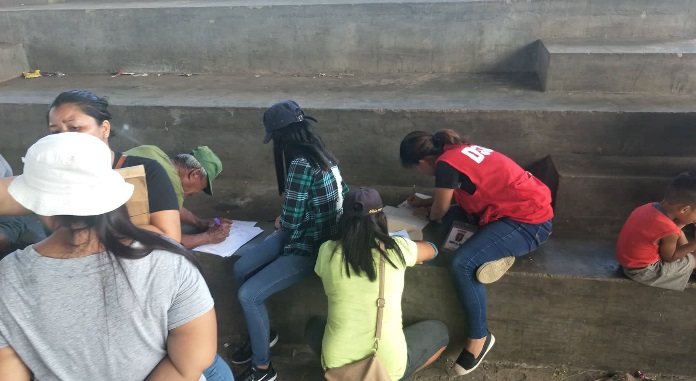 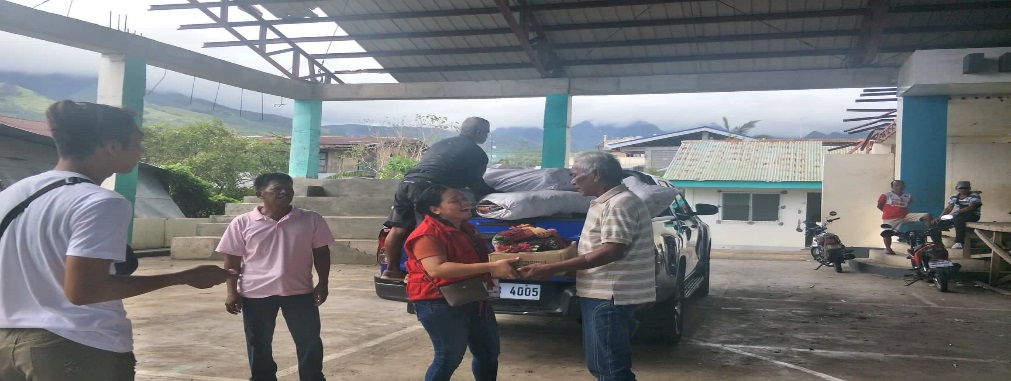 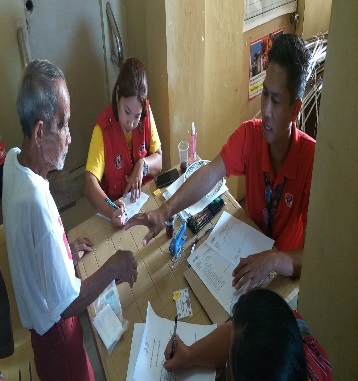 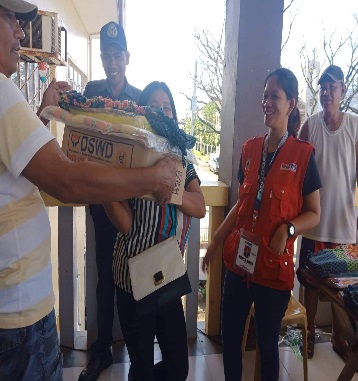 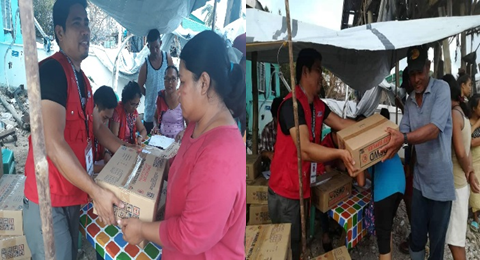 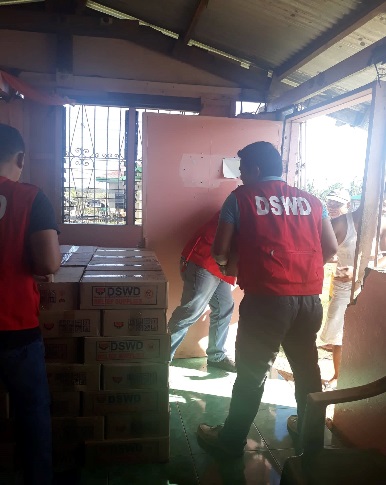 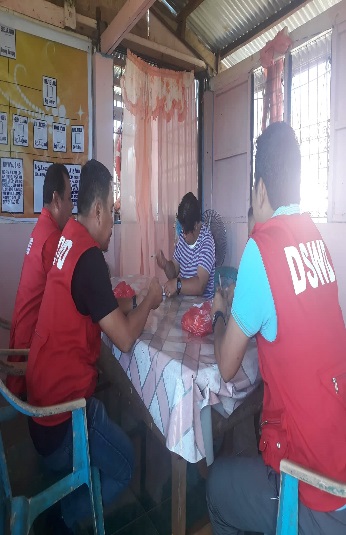 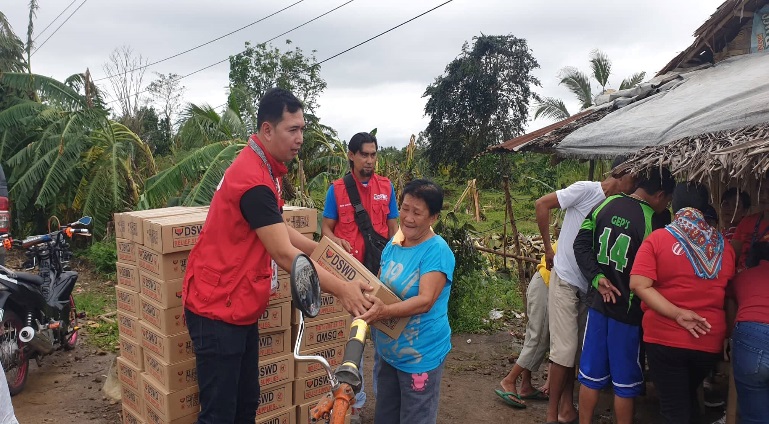 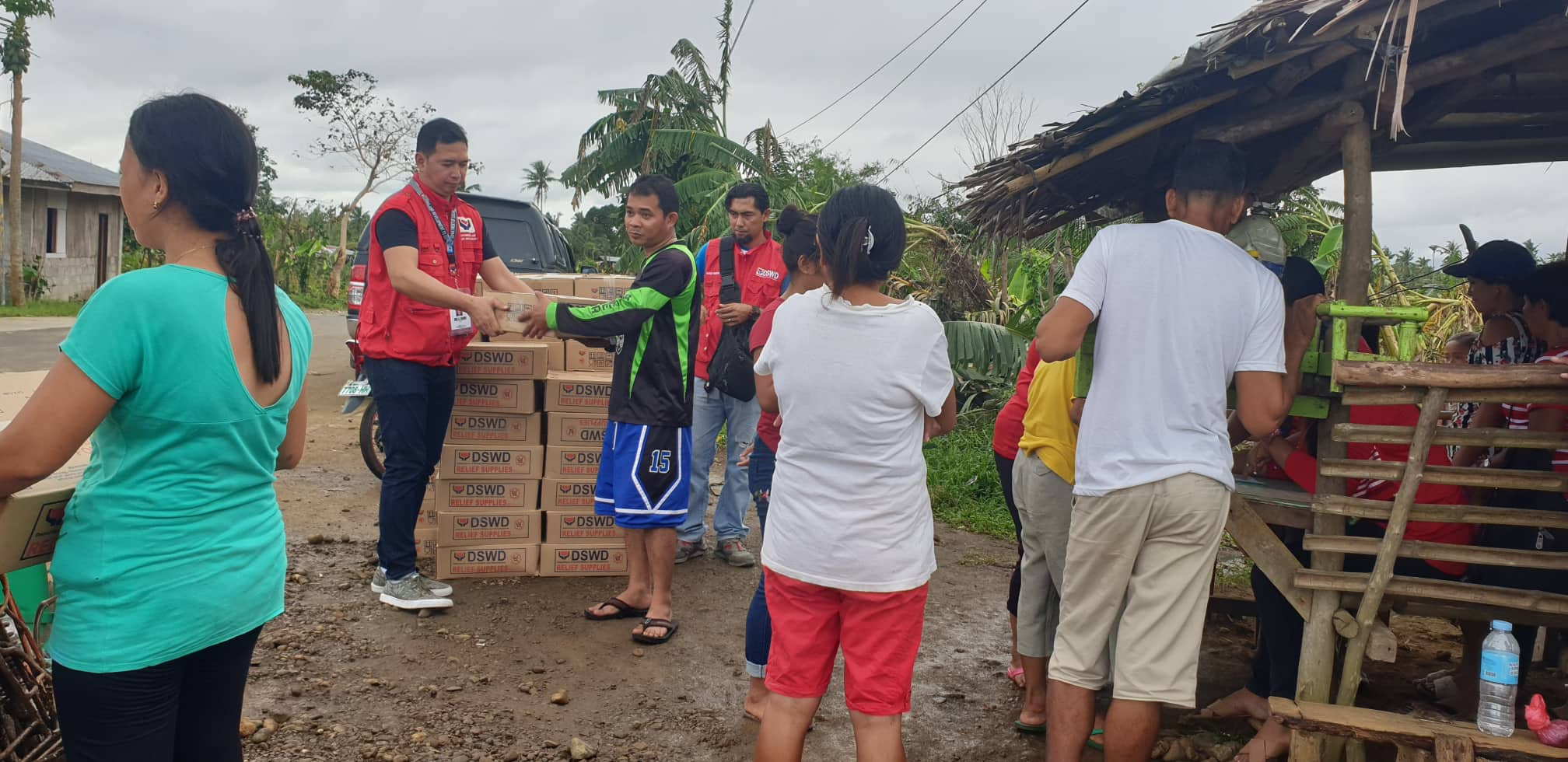 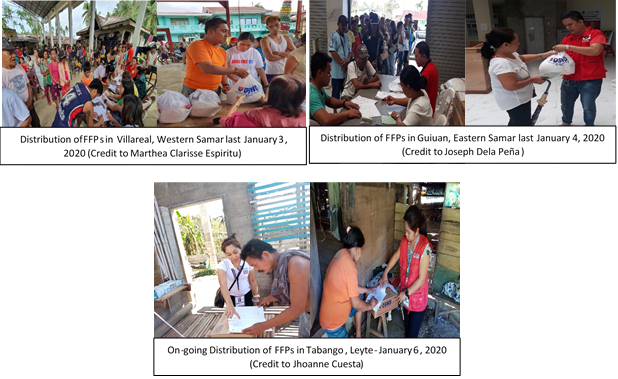 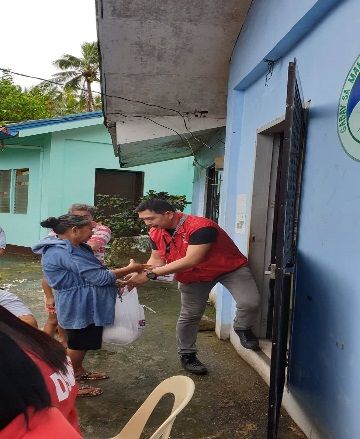 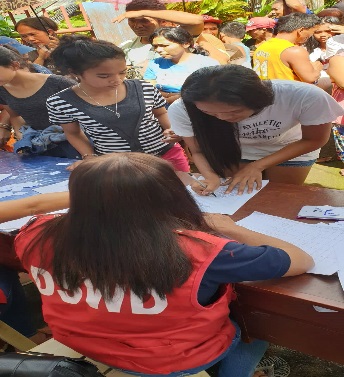 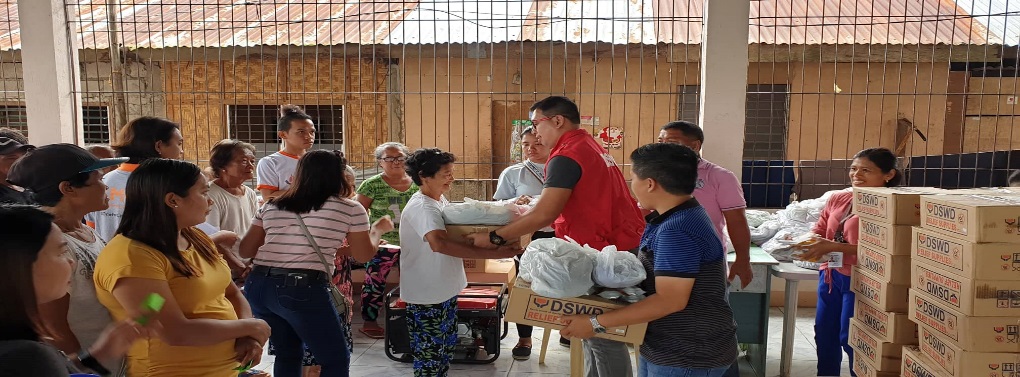 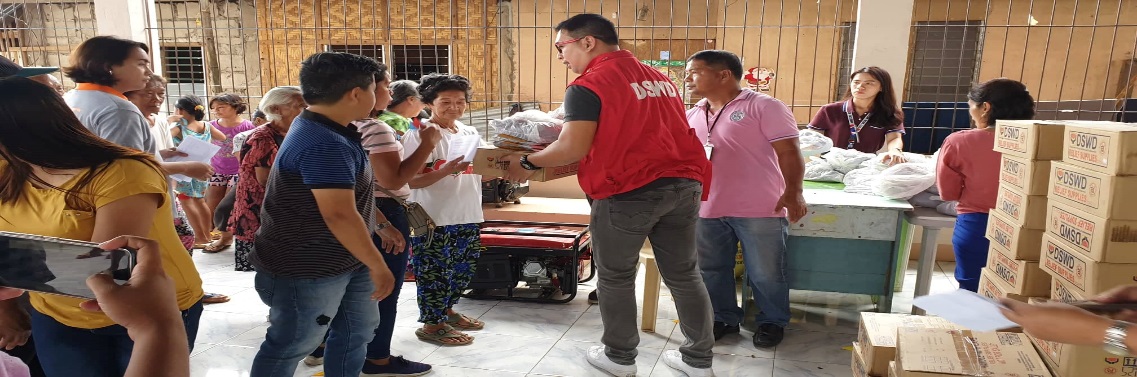 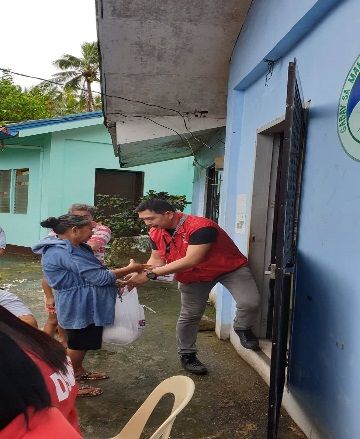 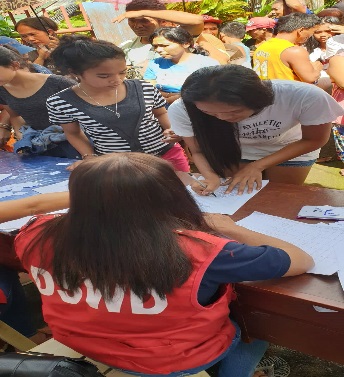 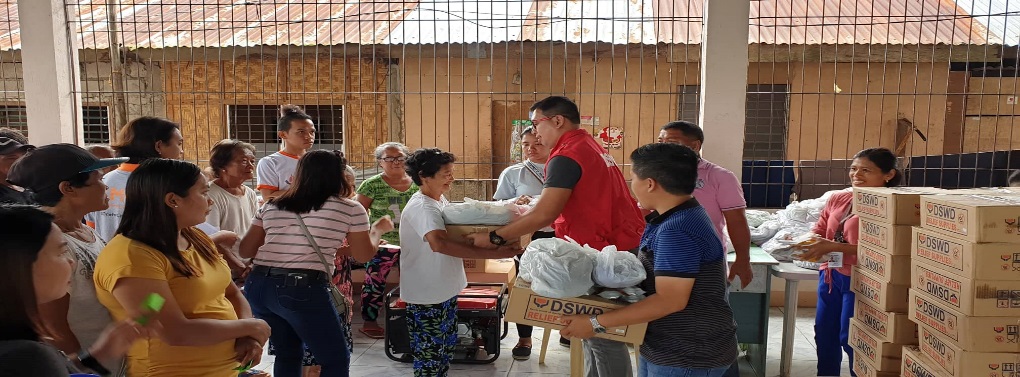 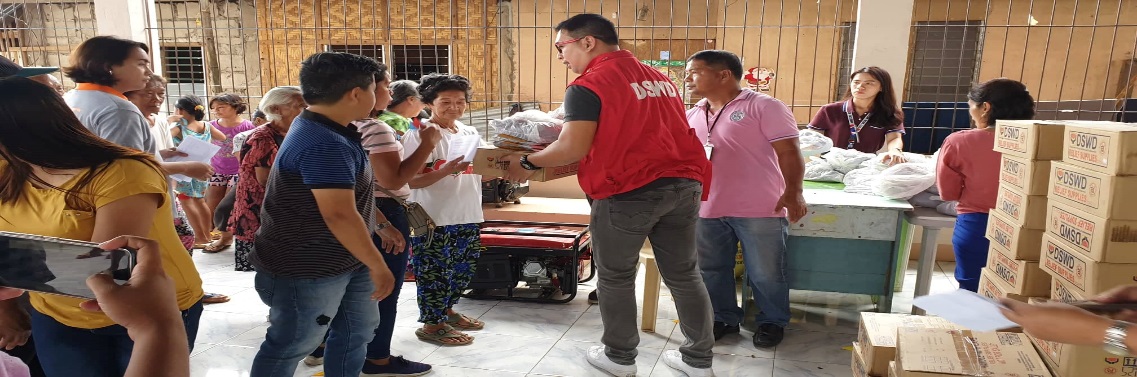 REGION / PROVINCE / MUNICIPALITY REGION / PROVINCE / MUNICIPALITY  NUMBER OF AFFECTED  NUMBER OF AFFECTED  NUMBER OF AFFECTED REGION / PROVINCE / MUNICIPALITY REGION / PROVINCE / MUNICIPALITY  Barangays  Families  Persons GRAND TOTALGRAND TOTAL    3,077     793,875  3,298,747 MIMAROPAMIMAROPA 132 31,636     155,317 MarinduqueMarinduque    -      3    7 Gasan   -     3   7 Occidental MindoroOccidental Mindoro   27 23,658     119,037 Calintaan    6  2,384      11,885 Looc    3 15 37 Magsaysay  10  5,078      25,409 Rizal    2  2,752      13,803 San Jose    6      13,429      67,903 Oriental MindoroOriental Mindoro   74   4,020 19,214 Baco  11     262  1,320 Bansud    3     109     469 Bongabong    1     144     669 Bulalacao (San Pedro)  15  2,462      12,226 City of Calapan (capital)    3 85     250 Gloria    8     168     642 Mansalay    8     454  1,826 Pinamalayan    5 65     244 Puerto Galera    3 68     311 Roxas    8     160  1,080 Socorro    5 29     117 Victoria    4 14 60 RomblonRomblon   31   3,955 17,059 Alcantara   -       131     655 Cajidiocan    5     220     785 Calatrava   -     1   5 Concepcion    2 63     207 Corcuera    1 36     120 Ferrol    6     233     662 Looc    5     283 99 Odiongan   -   45     225 Romblon (capital)    1 20     102 San Agustin    6 92     340 San Andres   -     6 30 San Jose   -       856  4,280 Santa Fe   -    1,825  9,125 Santa Maria (Imelda)    5     144     424 REGION VIREGION VI    1,009     349,708  1,494,416 AklanAklan 312     122,343     515,855 Altavas  14  6,680      25,626 Balete  10  7,049      24,706 Banga  30  9,250      39,362 Batan  20  6,557      24,410 Kalibo (capital)  16      16,036      73,623 Libacao  12     165     712 Madalag  25  1,385  4,848 New Washington  16      10,323      51,615 Buruanga  15  4,038      21,251 Ibajay  35      10,068      50,110 Lezo  12  4,773      16,963 Makato  18  7,804      30,053 Malay  17  6,832      35,910 Malinao  20  4,502      16,262 Nabas  20      10,144      40,090 Numancia  17      11,814      38,924 Tangalan  15  4,923      21,390 AntiqueAntique   81 18,398 81,642 Caluya  18  5,383      25,849 Libertad  19  4,163      19,690 Pandan  34  8,147      32,345 Sebaste  10     705  3,758 CapizCapiz 383     139,872     622,951 Cuartero  21  1,393  6,965 Dao  20  1,715  8,011 Dumalag  19  8,098      39,393 Dumarao  33      11,975      46,157 Ivisan  15  7,415      37,075 Ma-ayon  32  9,139      38,416 Mambusao  25  4,245      20,163 Panay  42      13,253      65,035 Panitan  26  4,965      19,989 Pilar  24      13,103      56,799 Pontevedra  26  8,951      32,224 President Roxas  22  8,569      42,835 Roxas City (capital)  47      33,556    168,580 Sapi-an  10  4,734  7,904 Sigma  21  8,761      33,405 IloiloIloilo 233 69,095     273,968 Ajuy  34      15,906      57,978 Balasan  23  9,654      35,616 Banate    5 85     351 Batad  24  5,649      22,539 Carles  33      17,703      77,668 Concepcion  14     381  1,476 Estancia  19  7,865      39,325 City of Passi    3 98     392 San Dionisio  29  3,818      10,932 San Enrique    2 88     440 San Rafael    6 17 81 Sara  41  7,831      27,170 REGION VIIREGION VII   78 26,153     130,765 CebuCebu   78 26,153     130,765 City of Bogo    9 32     160 Daanbantayan  20      14,781      73,905 Madridejos  14  1,869  9,345 Medellin  19  6,653      33,265 San Remigio    3   6 30 Santa Fe  10  2,809      14,045 Tabogon    3   3 15 REGION VIIIREGION VIII    1,837     386,041  1,516,898 BiliranBiliran 145 32,091     118,852 Almeria  13  4,474      17,852 Kawayan  20  2,333      10,257 Naval (capital)  52  7,335      20,213 Biliran  11  3,571  4,853 Cabucgayan  13  5,141      21,708 Caibiran  17  5,388      26,500 Culaba  17  3,249      15,069 Maripipi    2     600  2,400 Eastern SamarEastern Samar 333 60,716     230,861 City of Borongan (capital)  38  2,285  9,140 Can-Avid  28 47     191 San Julian  16  4,134      16,536 Sulat    9     305  1,127 Balangiga  13  4,148      16,276 Balangkayan  15  2,986      11,370 General MacArthur  30  4,038      10,414 Giporlos  18  4,140      13,652 Guiuan  50      13,800      55,200 Hernani  13  2,670      10,680 Lawaan    2  2,921      11,684 Llorente  33  6,137      22,504 Mercedes    2  2,389  9,556 Quinapondan  25  4,644      18,576 Salcedo  41  6,072      23,955 LeyteLeyte 906     194,615     772,162 Alangalang  54  5,019      11,680 Babatngon  25  7,023      21,069 Palo  33      19,289      79,563 San Miguel  21  5,573      22,291 Santa Fe  16  4,572      18,288 Tacloban City (capital)117      25,176    119,918 Tanauan  54  8,407      13,098 Tolosa  15  5,524      27,620 Barugo  37  8,632      34,932 Capoocan  21  6,705      21,599 Carigara  49      12,080      54,083 Dagami  65  3,293      15,194 Dulag  45      13,722      51,591 Jaro  42  3,680      14,720 La Paz  10  4,980      20,775 MacArthur  31     632  3,000 Mayorga  16 71     311 Pastrana  29  3,872      16,375 Tabontabon  16  3,410      12,484 Tunga    8  2,446  9,784 Calubian  53  7,799      29,059 Leyte  30  6,142      30,457 San Isidro  19  9,245      36,980 Tabango  11  8,496      36,542 Villaba  35      12,990      51,960 Albuera    1     731  3,642 Isabel    2 25     106 Kananga    1     963  3,852 Matag-ob  21     142     457 Ormoc City  15  2,740  6,575 Palompon    3     589  2,356 Abuyog    1 38     170 Bato    1     164     506 City of Baybay    3     228     556 Hilongos    5 11 44 Javier (Bugho)    1     206     525 Western SamarWestern Samar 453 98,619     395,023 Almagro  23     725  2,559 Pagsanghan    1   1   4 Santa Margarita    2 34     127 Santo Nino    4     465  1,378 Tagapul-an  13     250  1,307 Tarangnan    1     218     872 Basey  51      17,894      64,493 Calbiga  41  6,626      22,201 City of Catbalogan (capital)  56      30,736    122,572 Daram  58  8,319      39,609 Jiabong  34  4,126      16,009 Marabut    9  2,065  8,260 Motiong    1 34     136 Paranas (Wright)  18     424  1,900 Pinabacdao  24  4,925      18,904 San Sebastian  14  2,309  9,766 Santa Rita  38      11,384      49,213 Talalora    2  2,306  9,224 Villareal  38  2,944      15,153 Zumarraga  25  2,834      11,336 CARAGACARAGA   21      337   1,351 Dinagat IslandDinagat Island   19      307   1,228 Basilisa (Rizal)    7     101     404 Libjo (Albor)    3 31     124 San Jose (capital)    7     166     664 Tubajon    2   9 36 Surigao del NorteSurigao del Norte     2  30      123 Pilar    2 30     123 REGION / PROVINCE / MUNICIPALITY REGION / PROVINCE / MUNICIPALITY  NUMBER OF EVACUATION CENTERS (ECs)  NUMBER OF EVACUATION CENTERS (ECs)  NUMBER OF DISPLACED  NUMBER OF DISPLACED  NUMBER OF DISPLACED  NUMBER OF DISPLACED REGION / PROVINCE / MUNICIPALITY REGION / PROVINCE / MUNICIPALITY  NUMBER OF EVACUATION CENTERS (ECs)  NUMBER OF EVACUATION CENTERS (ECs)  INSIDE ECs  INSIDE ECs  INSIDE ECs  INSIDE ECs REGION / PROVINCE / MUNICIPALITY REGION / PROVINCE / MUNICIPALITY  NUMBER OF EVACUATION CENTERS (ECs)  NUMBER OF EVACUATION CENTERS (ECs)  Families  Families  Persons   Persons  REGION / PROVINCE / MUNICIPALITY REGION / PROVINCE / MUNICIPALITY  CUM  NOW  CUM  NOW  CUM  NOW GRAND TOTALGRAND TOTAL      1,622  26         51,023     255       213,004  1,242 MIMAROPAMIMAROPA225   -    6,409        -           29,370        -   Occidental MindoroOccidental Mindoro  41   -    1,696        -    7,870        -   Calintaan  11  -       207       -       791       -   Looc    3  -         15       -         37       -   Magsaysay  15  -       823       -    4,030       -   Rizal    5  -       114       -       450       -   San Jose    7  -       537       -    2,562       -   Oriental MindoroOriental Mindoro131   -    3,950        -           18,810        -   Baco  12  -       262       -    1,320       -   Bansud    6  -       109       -       469       -   Bongabong    1  -       144       -       669       -   Bulalacao (San Pedro)  61  -    2,401       -           11,933       -   City of Calapan (capital)    3  -         85       -       250       -   Gloria    8  -       168       -       642       -   Mansalay    8  -       454       -    1,826       -   Pinamalayan    7  -         61       -       224       -   Puerto Galera    5  -         68       -       311       -   Roxas  11  -       155       -       989       -   Socorro    5  -         29       -       117       -   Victoria    4  -         14       -         60       -   RomblonRomblon  53   -       763        -    2,690        -   Cajidiocan  11  -       220       -       785       -   Concepcion    2  -         49       -       158       -   Corcuera    4  -         36       -       120       -   Ferrol    6  -       205       -       662       -   Looc    5  -         26       -         99       -   Romblon (capital)    1  -         20       -       102       -   San Agustin  12  -         91       -       340       -   Santa Maria (Imelda)  12  -       116       -       424       -   REGION VIREGION VI702  26         15,437     255         66,127  1,242 AklanAklan235  21  4,047     223         17,211  1,133 Altavas  16  -         93       -       403       -   Banga    6   1       12         3       58       12 Batan    8  -       243       -    1,199       -   Kalibo (capital)  16  -         93       -       451       -   Libacao  12  -         66       -       317       -   Madalag  17  -       216       -       882       -   New Washington  20  -       423       -    2,115       -   Ibajay  19 19     216     216  1,105  1,105 Lezo  16  -         69       -       263       -   Malay    7   1     177         4     603       16 Malinao  34  -       167       -       560       -   Nabas  28  -       845       -    3,396       -   Numancia  17  -    1,275       -    5,232       -   Tangalan  19  -       152       -       627       -   AntiqueAntique  29   -       311        -    1,320        -   Libertad  20  -       196       -       676       -   Sebaste    9  -       115       -       644       -   CapizCapiz296    4  8,732       31         38,964     106 Cuartero    2  -         18       -         65       -   Dao  11   1       66         7     254       32 Dumalag    7  -         54       -       185       -   Dumarao  51  -    4,172       -           17,861       -   Ivisan  21  -       458       -    2,103       -   Ma-ayon    9  -       333       -    1,389       -   Mambusao  38  -       366       -    1,417       -   Panay  34  -    1,081       -    5,123       -   Panitan    5  -       112       -       577       -   Pilar  43  -       625       -    3,125       -   Pontevedra  11  -       272       -    1,015       -   Roxas City (capital)  47   3     968       24  4,884       74 Sapi-an  11  -       154       -       770       -   Sigma    6  -         53       -       196       -   IloiloIloilo142    1  2,347         1  8,632         3 Ajuy    8  -         57       -       229       -   Balasan  70  -    1,046       -    4,001       -   Batad  22   1     382         1  1,314         3 Concepcion    1  -           9       -         29       -   Estancia    3  -         79       -       307       -   City of Passi    3  -         98       -       392       -   San Dionisio  21  -       639       -    2,179       -   San Enrique    2  -         20       -       100       -   San Rafael    6  -         17       -         81       -   REGION VIIIREGION VIII672   -           28,840        -         116,156        -   BiliranBiliran    8   -    2,818        -    9,190        -   Almeria    1  -         88       -       157       -   Kawayan    1  -       832       -    3,096       -   Naval (capital)    1  -       116       -       569       -   Biliran    1  -       168       -       562       -   Cabucgayan    1  -       435       -       962       -   Caibiran    1  -       555       -    1,661       -   Culaba    1  -       120       -       505       -   Maripipi    1  -       504       -    1,678       -   Eastern SamarEastern Samar  74   -    1,097        -    4,397        -   Can-Avid    6  -         47       -       191       -   San Julian    9  -       219       -       950       -   Balangkayan  13  -       290       -    1,065       -   Giporlos    1  -       228       -       912       -   Guiuan  26  -       133       -       581       -   Salcedo  19  -       180       -       698       -   LeyteLeyte311   -           12,951        -           50,034        -   Babatngon  22  -       100       -       400       -   Palo  37  -    2,001       -    7,350       -   San Miguel  21  -       528       -       829       -   Tacloban City (capital)  13  -       934       -    4,145       -   Tolosa  15  -       817       -    3,268       -   Barugo    7  -       102       -       376       -   Capoocan    1  -           1       -           4       -   Carigara    5  -       152       -       680       -   Dagami    1  -       493       -    1,972       -   Dulag  27  -       889       -    3,540       -   Jaro    7  -    1,277       -    3,882       -   La Paz  10  -       202       -       730       -   MacArthur    7  -       642       -    2,568       -   Pastrana    9  -       174       -       662       -   Tabontabon  16  -       337       -    1,350       -   Tunga    8  -       393       -    1,572       -   Calubian  21  -       147       -       744       -   Leyte  30  -       998       -    4,233       -   San Isidro    6  -       394       -    2,020       -   Tabango  19  -       422       -    1,608       -   Isabel    2  -         25       -       106       -   Kananga    4  -       963       -    3,852       -   Ormoc City  21  -       684       -    3,039       -   Palompon    2  -       276       -    1,104       -   Western SamarWestern Samar279   -           11,974        -           52,535        -   Santa Margarita    4  -         34       -       127       -   Santo Nino  10  -         25       -         75       -   Tagapul-an  14  -       144       -       519       -   Basey  83  -    3,671       -           16,383       -   Calbiga  30  -    1,782       -    7,128       -   Daram  58  -    2,911       -           14,556       -   Jiabong  34  -    1,070       -    4,546       -   Paranas (Wright)    8  -       424       -    1,900       -   Pinabacdao  14  -       668       -    2,634       -   San Sebastian  14  -       700       -    2,604       -   Santa Rita    2  -         63       -       161       -   Zumarraga    8  -       482       -    1,902       -   CARAGACARAGA  23   -       337        -    1,351        -   Dinagat IslandDinagat Island  21   -       307        -    1,228        -   Basilisa (Rizal)  10  -       101       -       404       -   Libjo (Albor)    3  -         31       -       124       -   San Jose (capital)    6  -       166       -       664       -   Tubajon    2  -           9       -         36       -   Surigao del NorteSurigao del Norte    2   -         30        -       123        -   Pilar    2  -         30       -       123       -   REGION / PROVINCE / MUNICIPALITY REGION / PROVINCE / MUNICIPALITY  NUMBER OF DISPLACED  NUMBER OF DISPLACED  NUMBER OF DISPLACED  NUMBER OF DISPLACED REGION / PROVINCE / MUNICIPALITY REGION / PROVINCE / MUNICIPALITY  OUTSIDE ECs  OUTSIDE ECs  OUTSIDE ECs  OUTSIDE ECs REGION / PROVINCE / MUNICIPALITY REGION / PROVINCE / MUNICIPALITY  Families  Families  Persons  Persons REGION / PROVINCE / MUNICIPALITY REGION / PROVINCE / MUNICIPALITY  CUM  NOW  CUM  NOW GRAND TOTALGRAND TOTAL        71,319  6,566       295,096         31,699 MIMAROPAMIMAROPA    579        -    2,498        -   MarinduqueMarinduque        3        -           7        -   Gasan        3       -           7       -   Occidental MindoroOccidental Mindoro    492        -    2,038        -   Calintaan    322       -    1,331       -   Magsaysay      86       -       364       -   Rizal      84       -       343       -   Oriental MindoroOriental Mindoro      70        -       404        -   Bulalacao (San Pedro)      61       -       293       -   Pinamalayan        4       -         20       -   Roxas        5       -         91       -   RomblonRomblon      14        -         49        -   Concepcion      14       -         49       -   REGION VIREGION VI        43,913  1,370       180,776  5,719 AklanAklan 7,026     828         30,614  3,657 Altavas    624     624  2,637  2,637 Batan    395       -    1,702       -   Kalibo (capital) 1,072       -    5,355       -   Libacao      99       -       395       -   New Washington    767       -    3,835       -   Ibajay    385     204  1,975  1,020 Lezo    455       -    1,729       -   Malay    980       -    3,749       -   Malinao    347       -    1,208       -   Nabas 1,383       -    6,082       -   Tangalan    519       -    1,947       -   AntiqueAntique 1,113     434  4,877  1,599 Libertad    434     434  1,599  1,599 Sebaste    679       -    3,278       -   CapizCapiz        25,307       23       106,298     112 Cuartero      46       -       213       -   Dao    506       -    1,987       -   Dumalag    159       -       603       -   Dumarao      87       -       328       -   Ivisan    113       -       565       -   Ma-ayon    158       -       635       -   Mambusao      14       -         75       -   Panay 1,006       -    5,115       -   Panitan 4,853       -           19,412       -   Pilar    584       -    2,920       -   Pontevedra 8,951       -           32,112       -   Roxas City (capital) 6,823       21         34,115     105 Sapi-an 1,482       -    6,135       -   Sigma    525         2  2,083         7 IloiloIloilo        10,467       85         38,987     351 Balasan    765       -    3,265       -   Banate      85       85     351     351 Batad 1,235       -    6,119       -   San Dionisio    483       -    1,742       -   San Enrique      68       -       340       -   Sara 7,831       -           27,170       -   REGION VIIREGION VII 5,196  5,196         25,980         25,980 CebuCebu 5,196  5,196         25,980         25,980 City of Bogo        6         6       30       30 Daanbantayan 4,803  4,803         24,015         24,015 Madridejos      96       96     480     480 Medellin    111     111     555     555 San Remigio        3         3       15       15 Santa Fe    176     176     880     880 Tabogon        1         1         5         5 REGION VIIIREGION VIII        21,631        -           85,842        -   BiliranBiliran      85        -       402        -   Culaba      85       -       402       -   Eastern SamarEastern Samar 3,513        -           13,441        -   City of Borongan (capital)    347       -    1,388       -   Balangiga 1,728       -    6,912       -   Balangkayan 1,438       -    5,141       -   LeyteLeyte 9,106        -           34,403        -   Alangalang 3,464       -           11,680       -   Santa Fe      98       -       392       -   Tacloban City (capital) 1,251       -    5,161       -   Villaba 4,057       -           16,228       -   Albuera    131       -       524       -   Ormoc City    105       -       418       -   Western SamarWestern Samar 8,927        -           37,596        -   Santo Nino      15       -         60       -   Daram 3,623       -           17,208       -   Jiabong 3,353       -           11,776       -   San Sebastian 1,619       -    7,162       -   Santa Rita    317       -    1,390       -   REGION / PROVINCE / MUNICIPALITY REGION / PROVINCE / MUNICIPALITY   NO. OF DAMAGED HOUSES   NO. OF DAMAGED HOUSES   NO. OF DAMAGED HOUSES REGION / PROVINCE / MUNICIPALITY REGION / PROVINCE / MUNICIPALITY  Total  Totally  Partially GRAND TOTALGRAND TOTAL      516,885         57,241       459,644 MIMAROPAMIMAROPA 3,216     810  2,406 Oriental MindoroOriental Mindoro      38         5       33 Puerto Galera      13       -         13 Roxas      25         5       20 RomblonRomblon 3,178     805  2,373 Alcantara    131       24     107 Calatrava        1       -           1 Ferrol      28         3       25 Looc    257       22     235 Odiongan      45       -         45 San Agustin        1       -           1 San Andres        6         3         3 San Jose    856     565     291 Santa Fe 1,825     180  1,645 Santa Maria (Imelda)      28         8       20 REGION VIREGION VI      236,304         32,801       203,503 AklanAklan      115,423  9,884       105,539 Altavas 5,729     472  5,257 Balete 7,049     130  6,919 Banga 9,807     813  8,994 Batan 5,983     297  5,686 Kalibo (capital)        16,036  1,167         14,869 Libacao    146         9     137 Madalag    953       42     911 New Washington        10,552  1,419  9,133 Buruanga 4,648     487  4,161 Ibajay        10,263     944  9,319 Lezo 3,722     285  3,437 Makato 6,334     361  5,973 Malay 7,130     793  6,337 Malinao 4,601     166  4,435 Nabas 8,783     986  7,797 Numancia 8,761  1,170  7,591 Tangalan 4,926     343  4,583 AntiqueAntique        16,179  5,115         11,064 Caluya 5,453  4,014  1,439 Libertad 3,736     454  3,282 Pandan 6,189     539  5,650 Sebaste    801     108     693 CapizCapiz        75,416         12,688         62,728 Cuartero    370       23     347 Dao    209         9     200 Dumalag      29       -         29 Dumarao        8       -           8 Ivisan 6,823     346  6,477 Ma-ayon 3,063     177  2,886 Mambusao 2,966       98  2,868 Panay 4,115     651  3,464 Panitan    453       34     419 Pilar        11,952  1,669         10,283 Pontevedra 1,282     656     626 President Roxas 2,183     318  1,865 Roxas City (capital)        33,556  7,791         25,765 Sapi-an 4,734     860  3,874 Sigma 3,673       56  3,617 IloiloIloilo        29,286  5,114         24,172 Ajuy      32       27         5 Balasan 8,943  3,164  5,779 Batad 4,203     370  3,833 Carles 5,562  1,362  4,200 San Dionisio 2,698     136  2,562 San Rafael      17         1       16 Sara 7,831       54  7,777 REGION VIIREGION VII        26,153  5,196         20,957 CebuCebu        26,153  5,196         20,957 City of Bogo      32         6       26 Daanbantayan        14,781  4,803  9,978 Madridejos 1,869       96  1,773 Medellin 6,653     111  6,542 San Remigio        6         3         3 Santa Fe 2,809     176  2,633 Tabogon        3         1         2 REGION VIIIREGION VIII      251,212         18,434       232,778 BiliranBiliran        24,639  2,418         22,221 Almeria 2,153     238  1,915 Kawayan 2,333     390  1,943 Naval (capital) 7,355     674  6,681 Biliran 3,571     227  3,344 Cabucgayan 3,168     207  2,961 Caibiran 4,228     509  3,719 Culaba 1,231     148  1,083 Maripipi    600       25     575 Eastern SamarEastern Samar        47,173  5,025         42,148 City of Borongan (capital) 2,285       27  2,258 San Julian      84         3       81 Balangiga 3,352     118  3,234 Balangkayan 2,655     190  2,465 General MacArthur 3,447     288  3,159 Giporlos 3,640     415  3,225 Guiuan        12,046  1,981         10,065 Hernani 2,183     149  2,034 Lawaan 2,921     101  2,820 Llorente 5,189     429  4,760 Mercedes 1,767     517  1,250 Quinapondan 3,903     492  3,411 Salcedo 3,701     315  3,386 LeyteLeyte      131,732  7,060       124,672 Alangalang 5,019     569  4,450 Babatngon 6,911     419  6,492 Palo 6,572     197  6,375 San Miguel 2,795       80  2,715 Santa Fe 3,120     675  2,445 Tacloban City (capital)        24,247     990         23,257 Tanauan 8,407     568  7,839 Tolosa 5,458     152  5,306 Barugo 2,648       76  2,572 Capoocan 6,018     420  5,598 Carigara 5,943     177  5,766 Dagami 2,250       10  2,240 Dulag 1,119       18  1,101 Jaro 4,375       67  4,308 La Paz        3       -           3 MacArthur        1         1       -   Mayorga        1         1       -   Pastrana 3,873     140  3,733 Tabontabon 2,616       35  2,581 Tunga 1,506       50  1,456 Calubian 7,572     317  7,255 Leyte 6,118     315  5,803 San Isidro 5,860     454  5,406 Tabango 8,496     467  8,029 Villaba 6,692     626  6,066 Albuera    600       23     577 Isabel        5         1         4 Matag-ob    142       26     116 Ormoc City 2,740     151  2,589 Palompon    589       32     557 City of Baybay      25         3       22 Hilongos      11       -         11 Western SamarWestern Samar        47,668  3,931         43,737 Almagro    297         8     289 Pagsanghan        1         1       -   Santo Nino    305       37     268 Tagapul-an      15         1       14 Tarangnan    218       29     189 Basey        12,956     860         12,096 Calbiga 1,530       33  1,497 City of Catbalogan (capital)    723       15     708 Daram 6,080  1,124  4,956 Jiabong        5       -           5 Marabut 2,065       98  1,967 Motiong      34       -         34 Paranas (Wright)    146       -       146 Pinabacdao 3,871     227  3,644 San Sebastian    525       12     513 Santa Rita 9,746  1,019  8,727 Talalora 2,014     132  1,882 Villareal 4,303     242  4,061 Zumarraga 2,834       93  2,741 REGION / PROVINCE / MUNICIPALITY REGION / PROVINCE / MUNICIPALITY  COST OF ASSISTANCE  COST OF ASSISTANCE  COST OF ASSISTANCE  COST OF ASSISTANCE  COST OF ASSISTANCE REGION / PROVINCE / MUNICIPALITY REGION / PROVINCE / MUNICIPALITY  DSWD  LGU  NGOs  OTHERS  GRAND TOTAL GRAND TOTALGRAND TOTAL66,749,034.72 18,328,745.06 765,500.00 11,612,048.54 97,455,328.32 MIMAROPAMIMAROPA  2,570,100.00   4,911,250.00   -   11,612,048.54 19,093,398.54 MarinduqueMarinduque3,450.00   -     -     -   3,450.00 Gasan        3,450.00  -    -    -           3,450.00 Occidental MindoroOccidental Mindoro  1,216,650.00   4,557,750.00   -     6,945,418.42 12,719,818.42 Calintaan    285,000.00     420,000.00  -    1,207,484.16  1,912,484.16 Magsaysay    735,000.00  3,427,000.00  -    2,814,297.12  6,976,297.12 Rizal      67,500.00     245,000.00  -    2,678,637.14  2,991,137.14 San Jose    129,150.00     465,750.00  -       245,000.00     839,900.00 Oriental MindoroOriental Mindoro  1,350,000.00      353,500.00   -     4,666,630.12   6,370,130.12 Baco -         17,500.00  -    4,666,630.12  4,684,130.12 Bulalacao (San Pedro) 1,350,000.00     336,000.00  -    -    1,686,000.00 REGION VIREGION VI36,068,200.00   4,419,202.00      765,500.00   -   41,252,902.00 AklanAklan11,873,160.00 8,300.00   -     -   11,881,460.00 Altavas    360,000.00  -    -    -       360,000.00 Balete    810,000.00  -    -    -       810,000.00 Banga    929,880.00  -    -    -       929,880.00 Batan    900,000.00         8,300.00  -    -       908,300.00 Kalibo (capital)    720,000.00  -    -    -       720,000.00 Madalag    354,600.00  -    -    -       354,600.00 New Washington    720,000.00  -    -    -       720,000.00 Buruanga    419,760.00  -    -    -       419,760.00 Ibajay 1,903,680.00  -    -    -    1,903,680.00 Lezo    432,000.00  -    -    -       432,000.00 Makato    733,680.00  -    -    -       733,680.00 Malay    888,840.00  -    -    -       888,840.00 Malinao    360,000.00  -    -    -       360,000.00 Nabas    600,480.00  -    -    -       600,480.00 Numancia    768,240.00  -    -    -       768,240.00 Tangalan    972,000.00  -    -    -       972,000.00 AntiqueAntique  4,662,000.00      660,300.00      765,500.00   -     6,087,800.00 Caluya 1,080,000.00  -    -    -    1,080,000.00 Libertad 1,134,000.00     660,300.00     765,500.00  -    2,559,800.00 Pandan 2,160,000.00  -    -    -    2,160,000.00 Sebaste    288,000.00  -    -    -       288,000.00 CapizCapiz10,858,840.00   3,525,902.00   -     -   14,384,742.00 Cuartero      72,000.00  -    -    -         72,000.00 Dao    108,000.00       40,000.00  -    -       148,000.00 Dumalag -    1,206,602.00  -    -    1,206,602.00 Dumarao    180,000.00       36,000.00  -    -       216,000.00 Ivisan    396,000.00  -    -    -       396,000.00 Ma-ayon    972,000.00  -    -    -       972,000.00 Mambusao    668,000.00     138,600.00  -    -       806,600.00 Panay 1,548,000.00  -    -    -    1,548,000.00 Panitan    572,760.00     298,700.00  -    -       871,460.00 Pilar 1,440,000.00  -    -    -    1,440,000.00 Pontevedra 1,882,920.00  -    -    -    1,882,920.00 President Roxas 1,102,520.00  -    -    -    1,102,520.00 Roxas City (capital) 1,188,000.00  -    -    -    1,188,000.00 Sapi-an    273,600.00       76,000.00  -    -       349,600.00 Sigma    455,040.00  1,730,000.00  -    -    2,185,040.00 IloiloIloilo  8,674,200.00      224,700.00   -     -     8,898,900.00 Ajuy    360,000.00  -    -    -       360,000.00 Balasan 2,647,920.00  -    -    -    2,647,920.00 Batad    970,000.00  -    -    -       970,000.00 Carles 1,860,000.00  -    -    -    1,860,000.00 Concepcion    180,000.00  -    -    -       180,000.00 Estancia 1,440,000.00  -    -    -    1,440,000.00 City of Passi      20,000.00  -    -    -         20,000.00 San Dionisio    698,040.00  -    -    -       698,040.00 Sara    498,240.00     224,700.00  -    -       722,940.00 REGION VIIREGION VII  8,682,480.00   -     -     -     8,682,480.00 CebuCebu  8,682,480.00   -     -     -     8,682,480.00 City of Bogo    988,200.00  -    -    -       988,200.00 Daanbantayan 3,851,640.00  -    -    -    3,851,640.00 Medellin    900,000.00  -    -    -       900,000.00 Santa Fe 2,942,640.00  -    -    -    2,942,640.00 REGION VIIIREGION VIII19,428,254.72   8,998,293.06   -     -   28,426,547.78 BiliranBiliran  2,346,834.12   2,024,663.64   -     -     4,371,497.76 Almeria      70,660.48  -    -    -         70,660.48 Kawayan    755,212.80     334,031.36  -    -    1,089,244.16 Naval (capital)      45,367.24       46,571.68  -    -         91,938.92 Biliran      99,040.64  -    -    -         99,040.64 Cabucgayan    179,618.44       88,325.60  -    -       267,944.04 Caibiran    944,128.92  1,555,735.00  -    -    2,499,863.92 Culaba    228,911.20  -    -    -       228,911.20 Maripipi      23,894.40  -    -    -         23,894.40 Eastern SamarEastern Samar  4,617,020.00   1,389,489.48   -     -     6,006,509.48 Balangiga    602,220.00  -    -    -       602,220.00 Balangkayan -       693,757.44  -    -       693,757.44 Giporlos    401,480.00       91,537.44  -    -       493,017.44 Guiuan    802,960.00  -    -    -       802,960.00 Lawaan    602,220.00  -    -    -       602,220.00 Mercedes    802,960.00  -    -    -       802,960.00 Quinapondan    602,220.00     160,559.20  -    -       762,779.20 Salcedo    802,960.00     443,635.40  -    -    1,246,595.40 LeyteLeyte  9,654,040.60   3,611,267.22   -     -   13,265,307.82 Alangalang    553,030.00  -    -    -       553,030.00 Babatngon    188,695.60  1,295,192.80  -    -    1,483,888.40 Palo    401,480.00  -    -    -       401,480.00 San Miguel    401,480.00  -    -    -       401,480.00 Santa Fe    602,220.00  -    -    -       602,220.00 Tacloban City (capital)    802,960.00     364,142.36  -    -    1,167,102.36 Tolosa    954,510.00     180,000.00  -    -    1,134,510.00 Barugo    401,480.00  -    -    -       401,480.00 Capoocan    954,510.00  -    -    -       954,510.00 Carigara    954,510.00  -    -    -       954,510.00 Dagami    802,960.00     197,929.64  -    -    1,000,889.64 La Paz -         19,672.52  -    -         19,672.52 MacArthur -       257,750.16  -    -       257,750.16 Pastrana    401,480.00  -    -    -       401,480.00 Calubian    553,030.00  -    -    -       553,030.00 San Isidro    802,960.00  -    -    -       802,960.00 Tabango    401,480.00     527,856.00  -    -       929,336.00 Villaba    477,255.00  -    -    -       477,255.00 Albuera -         34,750.00  -    -         34,750.00 Ormoc City -       713,831.44  -    -       713,831.44 City of Baybay -         20,142.30  -    -         20,142.30 Western SamarWestern Samar  2,810,360.00   1,972,872.72   -     -     4,783,232.72 Basey    802,960.00  1,473,833.08  -    -    2,276,793.08 Calbiga    401,480.00     218,003.64  -    -       619,483.64 Daram    802,960.00  -    -    -       802,960.00 Pinabacdao    401,480.00  -    -    -       401,480.00 San Sebastian -       281,036.00  -    -       281,036.00 Villareal    401,480.00  -    -    -       401,480.00 DATESITUATIONS / ACTIONS UNDERTAKEN18 January 2020The Disaster Response Management Bureau (DRMB) is closely coordinating with the concerned Field Offices for significant disaster response updates.DATESITUATIONS / ACTIONS UNDERTAKEN30 December 2019DSWD-FO MIMAROPA through SWADT has already provided augmentation support through relief distribution to the Municipality of Bulalacao in Oriental Mindoro, and Municipalities of Calintaan, Magsaysay and San Jose in Occidental Mindoro.DSWD-FO MIMAROPA conducted thorough validation on the affected families and individuals.DSWD-FO MIMAROPA through SWADT Offices monitored the existing evacuation centers to know other needs and services that might be needed by the affected families.DSWD-FO MIMAROPA coordinated with affected LGUs and other concerned agencies on the condition and situation of displaced families/individuals.With ongoing replenishment of goods to ensure availability of goods to support the immediate needs of the affected families/individuals.DSWD-FO MIMAROPA-Disaster Response Management Division deployed staff to attend Disaster Response Cluster Meeting at Office of Civil Defense, Batangas City.A total of 662 families or 2,868 persons have pre-emptively evacuated in 29 Evacuation Centers in MIMAROPA; 21 families or 84 individuals pre-emptively evacuated and moved to their relatives and/or friends in Marinduque and Romblon.DATESITUATIONS / ACTIONS UNDERTAKEN29 December 2019DSWD-FO V submitted their terminal report.A total of 2,368 families or 8,511 persons have pre-emptively evacuated in 62 Evacuation Centers in Region V; 42 families or 176 individuals pre-emptively evacuated and moved to their relatives and/or friends in Albay and Masbate. The needs of the 74 families or 307 persons who are still inside the Evacuation Centers shall be continuously monitored and managed by LGUs.DSWD-FO V augmented 4,000 family food packs amounting to ₱1,508,560.00 to the province of Sorsogon.DSWD-FO V through the Disaster Response Management Division (DRMD) facilitated the provision of assistance to the affected individuals.DSWD-FO V coordinated with PAT/MAT for generation of data of the affected families/persons.DSWD-FO V through DRMD continuous to monitor weather updates and information.DSWD-FO V Resource Operation Section ensured the availability of family food packs and non-food items as need arises.PAT and MAT members in the 6 provinces are in close coordination with the P/MDRRMOs for status reports and updates.DATESITUATIONS / ACTIONS UNDERTAKEN18 January 2020Ongoing repacking of relief goods at the regional warehouse at Mambog, Oton, Roxas City, Capiz, San Jose, Antique and ABL Sports Complex Cultural Center Kalibo, Aklan.DATESITUATIONS / ACTIONS UNDERTAKEN08 January 2020Continuous repacking of goods at the Regional Warehouse with the help of volunteers from the various sectors. Total food packs on stock is – 24,514. Volunteers are continuously being mobilized to help in the repacking in order to respond to requests from Ursula-hit towns in the Cebu province.Continuous coordination with affected LGUs together with the Cebu Provincial government for the status/updates of their on-going validation and damage assessment report.Other LGU requests includes: Madridejos (11,500) and additional (4,310) from Medellin which will be picked up at the warehouse tomorrow. On-going dispatching/hauling of goods by the Provincial government in coordination with the Philippine Coast Guard for the relief goods which will be delivered to Sta. Fe. Total request is 8,174 FFPs. At the moment, only 2,000 FFPs or P720,000.00 worth of assistance was released.A total of 10,104 families or 50,168 persons have pre-emptively evacuated in 32 Evacuation Centers in Region VII.A total of 17,470 houses were damaged in Cebu; of which, 5,342 were totally damaged and 12,128 were partially damaged. On-going assessment and validation are still being conducted.DSWD-FO VII has provided a total of ₱3,829,422.50 worth of assistance to the affected families or individuals; of which, ₱105,222.50 were given to the strandees sheltered at the Cebu City Sports Complex, ₱1,836,000.00 to Daanbantayan, ₱988,200.00 to Bogo City, and ₱900,000.00 to Medellin.State of Calamity is declared in Daanbantayan, Medellin, Madridejos, Sta.Fe and Bantayan, Cebu.DATESITUATIONS / ACTIONS UNDERTAKEN11 January 2020SWAD Teams and DRMD PDOs closely coordinated with P/C/MSWDOs and P/C/MDRRMOs to gather data on affected families.Quick Response Teams provided support in Disaster Operations and instructed to be ready for possible augmentation of workforce on the ground for the relief operations.Disaster Response Management Division (DRMD) personnel rendered duty at DSWD OpCen and RDRRMC OpCen.A total of 2,748 families or 11,242 persons have pre-emptively evacuated in 115 Evacuation Centers in Region VIIIDATESITUATIONS / ACTIONS UNDERTAKEN29 December 2019DSWD-FO Caraga submitted their terminal report.